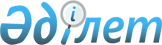 Об утверждении Правил осуществления операций по одновременной передаче активов и обязательств банка в части либо полном размере перед физическими и (или) юридическими лицами другому (другим) банку (банкам)
					
			Утративший силу
			
			
		
					Постановление Правления Агентства Республики Казахстан по регулированию и надзору финансового рынка и финансовых организаций от 27 марта 2009 года № 68. Зарегистрировано в Министерстве юстиции Республики Казахстан 5 мая 2009 года № 5660. Утратило силу постановлением Правления Национального Банка Республики Казахстан от 8 мая 2015 года № 77      Сноска. Утратило силу постановлением Правления Национального Банка РК от 08.05.2015 № 77 (вводится в действие со дня его первого официального опубликования).      Сноска. Заголовок с изменением, внесенным постановлением Правления Агентства РК по регулированию и надзору финансового рынка и финансовых организаций от 28.08.2009 № 195 (порядок введения в действие см. п. 2).

      В целях реализации статьи 61-2 Закона Республики Казахстан от 31 августа 1995 года "О банках и банковской деятельности в Республике Казахстан", Правление Агентства Республики Казахстан по регулированию и надзору финансового рынка и финансовых организаций (далее - Агентство) ПОСТАНОВЛЯЕТ:

      Сноска. Преамбула в редакции постановления Правления Агентства РК по регулированию и надзору финансового рынка и финансовых организаций от 28.08.2009 № 195 (порядок введения в действие см. п. 2).



       1. Утвердить прилагаемые Правила осуществления операций по одновременной передаче активов и обязательств банка в части либо полном размере перед физическими и (или) юридическими лицами другому (другим) банку (банкам).

      Сноска. Пункт 1 с изменением, внесенным постановлением Правления Агентства РК по регулированию и надзору финансового рынка и финансовых организаций от 28.08.2009 № 195 (порядок введения в действие см. п. 2).



      2. Настоящее постановление вводится в действие по истечении десяти календарных дней после дня его первого официального опубликования. 



      3. Департаменту надзора за банками (Бубеев М.С.): 



      1) совместно с Юридическим департаментом (Сарсенова Н.В.) принять меры к государственной регистрации настоящего постановления в Министерстве юстиции Республики Казахстан; 



      2) в десятидневный срок со дня государственной регистрации настоящего постановления в Министерстве юстиции Республики Казахстан довести его до сведения заинтересованных подразделений Агентства, Объединения юридических лиц «Ассоциация финансистов Казахстана». 



      4. Службе Председателя Агентства (Кенже А.А.) принять меры по опубликованию настоящего постановления в средствах массовой информации Республики Казахстан. 



      5. Контроль за исполнением настоящего постановления возложить на заместителя Председателя Агентства Кожахметова К.Б.       Председатель                               Е. Бахмутова 

Утверждены              

постановлением Правления       

Агентства Республики Казахстан    

по регулированию и надзору финансового 

рынка и финансовых организаций    

от 27 марта 2009 года № 68      

Правила 

осуществления операций по одновременной передаче активов 

и обязательств банка в части либо полном размере перед

физическими и (или) юридическими лицами другому (другим)

банку (банкам) 

      Настоящие Правила разработаны в соответствии с Законом Республики Казахстан от 31 августа 1995 года "О банках и банковской деятельности в Республике Казахстан" (далее - Закон), Законом Республики Казахстан от 4 июля 2003 года "О государственном регулировании и надзоре финансового рынка и финансовых организаций", и определяют порядок осуществления операций по одновременной передаче активов и обязательств банка в части либо полном размере перед физическими и (или) юридическими лицами другому (другим) банку (банкам).

      Сноска. Преамбула с изменениями, внесенными постановлением Правления Агентства РК по регулированию и надзору финансового рынка и финансовых организаций от 28.08.2009 № 195 (порядок введения в действие см. п. 2). 

Глава 1. Общие положения 

      1. Операции по одновременной передаче активов и обязательств банка в части либо полном размере перед физическими и (или) юридическими лицами другому (другим) банку (банкам) (далее – операция) осуществляются в целях защиты интересов прав кредиторов и депозиторов банка.

      Сноска. Пункт 1 с изменениями, внесенными постановлением Правления Агентства РК по регулированию и надзору финансового рынка и финансовых организаций от 28.08.2009 № 195 (порядок введения в действие см. п. 2).



      2. Основные понятия, используемые в настоящих Правилах: 



      1) банк-приобретатель – другой банк, с которым заключен договор об одновременной передаче активов и обязательств банка в части либо полном размере по депозитам физических и (или) юридических лиц другому (другим) банку (банкам); 



      2) уполномоченный орган - государственный орган, осуществляющий регулирование и надзор финансового рынка и финансовых организаций;



      3) обязательства банка в части либо полном размере перед физическими и (или) юридическими лицами - обязательства банка по депозитам физических и (или) юридических лиц.

      Сноска. Пункт 2 с изменениями, внесенными постановлением Правления Агентства РК по регулированию и надзору финансового рынка и финансовых организаций от 28.08.2009 № 195 (порядок введения в действие см. п. 2).



       3. Банк, осуществляющий операцию и банк (-и) – приобретатель (-и) обеспечивают соблюдение конфиденциальности, неразглашения информации, полученной в связи с рассмотрением предстоящего принятия активов и обязательств банка в части либо полном размере по депозитам физических и (или) юридических лиц банку (-ам) – приобретателю (-ям).

      Сноска. Пункт 3 с изменением, внесенным постановлением Правления Агентства РК по регулированию и надзору финансового рынка и финансовых организаций от 28.08.2009 № 195 (порядок введения в действие см. п. 2).



      4. Допускается передача активов и обязательств банка по депозитам физических и (или) юридических лиц как одному, так и нескольким банкам.

      Сноска. Пункт 3 с изменением, внесенным постановлением Правления Агентства РК по регулированию и надзору финансового рынка и финансовых организаций от 28.08.2009 № 195 (порядок введения в действие см. п. 2). 

Глава 2. Порядок осуществления операций      Сноска. Заголовок главы 2 в редакции постановления Правления Агентства РК по регулированию и надзору финансового рынка и финансовых организаций от 28.08.2009 № 195 (порядок введения в действие см. п. 2).

      5. Банк осуществляет операцию по решению органа управления банка по согласованию с уполномоченным органом. 

      Активы и обязательства банка в части либо полном размере по депозитам физических и (или) юридических лиц передаются банку (-ам) – приобретателю (-ям) на основании договоров, заключенных с банком.

      Сноска. Пункт 5 с изменением, внесенным постановлением Правления Агентства РК по регулированию и надзору финансового рынка и финансовых организаций от 28.08.2009 № 195 (порядок введения в действие см. п. 2).



      6. Подготовительные мероприятия по осуществлению операций проводятся банком до принятия решения о передаче его органом управления. 

      Подготовительные мероприятия банка по осуществлению операций включают в себя: 



      1) определение вида и стоимости передаваемых активов банка, при необходимости, их независимая оценка. 

      Стоимость передаваемых прав требований по дебиторской задолженности определяется как сумма задолженности, числящейся на балансовых и внебалансовых счетах. При осуществлении операции указанная стоимость рассчитывается на согласованную между банком и банком (-ами) –приобретателем (-ями) дату передачи прав требований по дебиторской задолженности; 



      2) формирование списка депозиторов банка; 



      3) расчет пруденциальных нормативов банка и банка (-ов) – приобретателя (-лей) на согласованную между ними дату передачи активов и обязательств банка, с учетом предстоящего осуществления операции. 



      7. Выбор банка (-ов) – приобретателя (-ей) осуществляется банком самостоятельно, исходя из размеров передаваемых активов и обязательств, с учетом следующих требований, в частности, банк (-и) – приобретатель (-ли): 



      1) является (-ются) участником (-ами) системы обязательного гарантирования депозитов; 



      2) обладает (-ют) лицензией уполномоченного органа на прием депозитов, открытие и ведение банковских счетов физических лиц, прием депозитов, открытие и ведение банковских счетов юридических лиц, проведение банковских заемных операций, кассовых операций; 



      3) не имеет (-ют) действующих ограниченных мер воздействия и санкций, примененных уполномоченным органом; 



      4) имеет (-ют) филиалы для обслуживания клиентов банка. 



      8. Банк в течение месяца с даты принятия его органом управления решения об осуществлении операции представляет в уполномоченный орган следующий пакет документов для согласования ее осуществления: 



      1) совместное заявление банка и банка (-ов) – приобретателя (-лей), подписанное председателями правления или лицами, их замещающими; 



      2) решение органа управления банка об осуществлении операции; 



      3) перечень, виды и предварительный размер передаваемых активов и обязательств банка в части либо полном размере по депозитам физических и (или) юридических лиц; 



      4) предварительный договор (-ов) между банком и банком (-ами) – приобретателем (-ями) об осуществлении операции, с указанием даты и условий ее осуществления; 



      5) расчет пруденциальных нормативов банка и банка (-ов) – приобретателя (-лей) на согласованную между ними дату осуществления операции. 

      В случае необходимости уполномоченный орган запрашивает дополнительную информацию.

      Сноска. Пункт 8 с изменением, внесенным постановлением Правления Агентства РК по регулированию и надзору финансового рынка и финансовых организаций от 28.08.2009 № 195 (порядок введения в действие см. п. 2).



      9. Уполномоченный орган рассматривает пакет документов, предусмотренных пунктом 8 настоящих Правил, в месячный срок с момента их получения. 

      Информация о результатах согласования доводится уполномоченным органом до банка и банка (-ов) – приобретателя (-ей) в письменном виде. 



      10. Основаниями для отказа в согласовании осуществления операции являются: 



      1) несоответствие банка (-ов) – приобретателя (-ей) требованиям, установленным пунктом 7 настоящих Правил; 



      2) несоответствие пакета документов требованиям, установленным пунктом 8 настоящих Правил. 



      11. Передача обязательств банка осуществляется с согласия депозиторов и (или) кредиторов банка. В целях получения согласия депозиторов и кредиторов банком публикуется объявление о передаче активов и (или) обязательств банка в части либо в полном размере. Объявление публикуется в периодических печатных изданиях, распространяемых на всей территории Республики Казахстан, на казахском и русском языках, с указанием сроков представления возражений и адреса, по которому они принимаются.



      Отсутствие письменного возражения от депозиторов и (или) кредиторов банка в течение десяти календарных дней со дня публикации объявления рассматривается как согласие депозитора и (или) кредитора на передачу обязательств.



      Расходы, связанные с публикацией объявления об осуществлении операции, осуществляются за счет средств банка.



      Банк публикует объявление о проведении операции при наличии ее согласования с уполномоченным органом.

      Сноска. Пункт 11 в редакции постановления Правления Агентства РК по регулированию и надзору финансового рынка и финансовых организаций от 28.08.2009 № 195 (порядок введения в действие см. п. 2).



      12. По истечении десяти календарных дней со дня публикации объявления об осуществлении операции, банком формируется список депозиторов и (или) кредиторов, согласных на передачу их обязательств другому (другим) банку (банкам) и отказавшихся от нее.

      Сноска. Пункт 12 с изменениями, внесенными постановлением Правления Агентства РК по регулированию и надзору финансового рынка и финансовых организаций от 28.08.2009 № 195 (порядок введения в действие см. п. 2).



      13. Банк осуществляет операцию после проведения мероприятий, предусмотренных пунктами 11 и 12 настоящих Правил. 



      14. Передача активов и обязательств банка в части либо полном размере по депозитам физических и (или) юридических лиц банку (-ам) – приобретателю (-ям), а также соответствующих документов (договоров, кредитных дел, свидетельств и других документов) оформляется актом приема-передачи в двух экземплярах. 



      При оформлении акта приема-передачи в нем указываются следующие сведения: 



      1) размер, перечень и виды передаваемых активов банка с указанием наименования, инвентарного номера, балансовой, оценочной стоимости, номера счетов, на которых учтены активы банка, документов, подтверждающих право собственности банка; 



      2) стоимость и перечень передаваемых прав требований по дебиторской задолженности с указанием фамилии, имени, отчества (при наличии), наименование дебиторов, номеров счетов, на которых учтены суммы дебиторской задолженности, суммы займа, даты заключения и номера договора банковского займа, срока действия договора банковского займа, ставки вознаграждения по банковскому займу,начисленных и полученных банком сумм вознаграждения по банковскому займу; 



      3) размер передаваемых обязательств по депозитам физических и юридических лиц, перечень депозитов с указанием фамилии, имени, отчества (при наличии) депозиторов, номеров счетов, на которых учтены суммы депозитов, суммы депозита, даты заключения и номера договора банковского счета и (или) банковского вклада, срока действия договора, ставки вознаграждения по вкладу, начисленных и полученных депозиторами сумм вознаграждения по вкладу.

      Сноска. Пункт 14 с изменением, внесенным постановлением Правления Агентства РК по регулированию и надзору финансового рынка и финансовых организаций от 28.08.2009 № 195 (порядок введения в действие см. п. 2).



       15. Копии заключенного (-ых) договора (-ов) между банком и банком (-ами) – приобретателем (-ями) об осуществлении операции и акта приема-передачи представляются в уполномоченный орган в течение семи дней со дня полной передачи активов и обязательств банка в части либо полном размере по депозитам физических и юридических лиц. 



      16. Расходы, связанные с проведением операции, за исключением расходов, предусмотренных пунктом 11 настоящих Правил, осуществляются за счет средств банка (-ов) приобретателя (-ей).

      Сноска. Пункт 16 в редакции постановления Правления Агентства РК по регулированию и надзору финансового рынка и финансовых организаций от 28.08.2009 № 195 (порядок введения в действие см. п. 2).



      17. Информация об осуществленной операции публикуется банком в периодических печатных изданиях, распространяемых на всей территории Республики Казахстан на казахском и русском языках.  

Глава 3. Заключительное положение 

      18. Вопросы, не урегулированные настоящими Правилами, разрешаются в порядке, установленном законодательством Республики Казахстан. 
					© 2012. РГП на ПХВ «Институт законодательства и правовой информации Республики Казахстан» Министерства юстиции Республики Казахстан
				